П Л А Н  Р А Б О Т ЫГПОУ ЯО Ярославского торгово-экономического колледжана декабрь 2022 г. 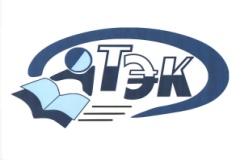 У Т В Е Р Ж Д А ЮДиректор ГПОУ ЯО Ярославского торгово-экономического колледжа_____________Н.В. КостеринаДата проведенияНаименование мероприятияНаименование мероприятияНаименование мероприятияМесто проведенияОтветственные01.12Участие во Всероссийской акции «Стоп ВИЧ/СПИД»Участие во Всероссийской акции «Стоп ВИЧ/СПИД»Участие во Всероссийской акции «Стоп ВИЧ/СПИД»ЯТЭКсоциальный педагогОвчинникова Е.В.01.12Товарищеская встреча по волейболу среди юношей ЯТЭК- ЯАКТоварищеская встреча по волейболу среди юношей ЯТЭК- ЯАКТоварищеская встреча по волейболу среди юношей ЯТЭК- ЯАКЯТЭКОралов Л.Н.01.12-05.12Всероссийская молодежная акция «Фронтовая открытка»Всероссийская молодежная акция «Фронтовая открытка»Всероссийская молодежная акция «Фронтовая открытка»педагог-организаторЧекменева Е.В.01.12-09.12Мероприятие по профилактике агрессивного поведения подростков: «Агрессивное поведение подростков. Буллинг. Кибербуллинг»Мероприятие по профилактике агрессивного поведения подростков: «Агрессивное поведение подростков. Буллинг. Кибербуллинг»Мероприятие по профилактике агрессивного поведения подростков: «Агрессивное поведение подростков. Буллинг. Кибербуллинг»учебные аудиториипедагог-психолог Сапожникова О.И.01.12-09.12Диагностический мониторинг буллинга и проявления агрессивности в группахДиагностический мониторинг буллинга и проявления агрессивности в группахДиагностический мониторинг буллинга и проявления агрессивности в группахучебные аудиториипедагог-психолог Сапожникова О.И.02.1210.00Награждение победителей Национального чемпионата «Абилимпикс» для лиц с инвалидностью и ограниченными возможностями здоровьяНаграждение победителей Национального чемпионата «Абилимпикс» для лиц с инвалидностью и ограниченными возможностями здоровьяНаграждение победителей Национального чемпионата «Абилимпикс» для лиц с инвалидностью и ограниченными возможностями здоровьяКультурно-просветительский центр им. В.В. Терешковойзам. директора по УВР Винокурова А.Н.03.12Всероссийский правовой (юридический) диктант.Всероссийский правовой (юридический) диктант.Всероссийский правовой (юридический) диктант.зам. директора по УВР Винокурова А.Н.05.12-09.12Мероприятия, направленные на противодействие идеологии терроризмаМероприятия, направленные на противодействие идеологии терроризмаМероприятия, направленные на противодействие идеологии терроризмаЯТЭКпреподаватель-организатор ОБЖРустамов А.Р.05.12-09.12Тематическая неделя «Яркие краски»Тематическая неделя «Яркие краски»Тематическая неделя «Яркие краски»педагог-организаторЧекменева Е.В09.12Областная олимпиада профессионального мастерства по специальности ТУРИЗМОбластная олимпиада профессионального мастерства по специальности ТУРИЗМОбластная олимпиада профессионального мастерства по специальности ТУРИЗМЦОПП ЯОГоловина Л.С.12.12-16.12Мониторинг суицидального риска ( опросник Т.Н. Разуваевой)Мониторинг суицидального риска ( опросник Т.Н. Разуваевой)Мониторинг суицидального риска ( опросник Т.Н. Разуваевой)учебные аудиториипедагог-психологСапожникова О.И.12.12-15.12Неделя лингвистических дисциплинНеделя лингвистических дисциплинНеделя лингвистических дисциплинНикитина И.В.12.12ППК «Технологии формирования мотивации к учебной деятельности обучающихся ПОО»ППК «Технологии формирования мотивации к учебной деятельности обучающихся ПОО»ППК «Технологии формирования мотивации к учебной деятельности обучающихся ПОО»13.1213:00Вебинар «Об итогах реализации регионального проекта «Внедрение методологии наставничества, рекомендованной Министерством просвещения РФ, в профессиональных образовательных организациях Ярославской области»Вебинар «Об итогах реализации регионального проекта «Внедрение методологии наставничества, рекомендованной Министерством просвещения РФ, в профессиональных образовательных организациях Ярославской области»Вебинар «Об итогах реализации регионального проекта «Внедрение методологии наставничества, рекомендованной Министерством просвещения РФ, в профессиональных образовательных организациях Ярославской области»Жестокова Ю.Е.13.12Студенческий советСтуденческий советСтуденческий советпедагог-организаторЧекменева Е.В14.12Финал городского фестиваля «Соседи»Финал городского фестиваля «Соседи»Финал городского фестиваля «Соседи»педагог-организаторЧекменева Е.В15.12Новогодняя ярмаркаНовогодняя ярмаркаНовогодняя ярмаркапедагог-организаторЧекменева Е.В15.1213:00Вебинар «Об итогах реализации регионального проекта «Сопровождение ПОО по формированию профессиональной культуры обучающихся»Вебинар «Об итогах реализации регионального проекта «Сопровождение ПОО по формированию профессиональной культуры обучающихся»Вебинар «Об итогах реализации регионального проекта «Сопровождение ПОО по формированию профессиональной культуры обучающихся»Винокурова А.Н.16.1210.00Круглый стол «Использование результатов мониторинга удовлетворённости качеством образования для совершенствования воспитательной работы»Круглый стол «Использование результатов мониторинга удовлетворённости качеством образования для совершенствования воспитательной работы»Круглый стол «Использование результатов мониторинга удовлетворённости качеством образования для совершенствования воспитательной работы»ГПОАУ ЯО ЯКСиДВинокурова А.Н.16.12Гала-концерт областного фестиваля художественного творчества «Мой выбор» студентов ПООГала-концерт областного фестиваля художественного творчества «Мой выбор» студентов ПООГала-концерт областного фестиваля художественного творчества «Мой выбор» студентов ПООДворец культуры «Нефтяник»педагог-организаторЧекменева Е.В.16.12Спартакиада СПО (настольный теннис)Спартакиада СПО (настольный теннис)Спартакиада СПО (настольный теннис)Оралов Л.Н.19.12-23.12Мониторинг склонности к отклоняющемуся поведению (СОП)Мониторинг склонности к отклоняющемуся поведению (СОП)Мониторинг склонности к отклоняющемуся поведению (СОП)учебные аудиториипедагог-психологСапожникова О.И20.12Новогодний праздник для детей сотрудников колледжаНовогодний праздник для детей сотрудников колледжаНовогодний праздник для детей сотрудников колледжаБольшой актовый залБалалаева Л.П.20.12Школа молодого педагогаШкола молодого педагогаШкола молодого педагогаНикитина И.В.21.12Совещание классных руководителейСовещание классных руководителейСовещание классных руководителейБольшой актовый зал после 2 парыБизюкова Т.В.Пономарева В.И.28.12 –30.12Прием отчетной документации (ведомости успеваемости, зачетные книжки, личные карточки, ходатайства на стипендию)Прием отчетной документации (ведомости успеваемости, зачетные книжки, личные карточки, ходатайства на стипендию)Прием отчетной документации (ведомости успеваемости, зачетные книжки, личные карточки, ходатайства на стипендию)Бизюкова Т.В.Пономарева В.И.классные руководителиВ течение месяцаВ течение месяцаВ течение месяцаВ течение месяцаВ течение месяцаВ течение месяца01.12-25.1201.12-25.12Благотворительная акция «Детская улыбка»Специализированный дом ребенка № 2 г. ЯрославляСпециализированный дом ребенка № 2 г. Ярославляпедагог-организаторЧекменёва Е.В.05.12-23.1205.12-23.12Оздоровительная смена в профилактории для студентов ГПОУ ЯО Ярославский политехнический колледж № 24ГПОУ ЯО Ярославский политехнический колледж № 24социальный педагогОвчинникова Е.В.Общероссийская акция взимопомощи  #МЫВМЕСТЕзам. директора по УВРВинокурова А.Н.Конкурс на лучшее праздничное оформление учебных кабинетов  к Новому годупедагог-организаторЧекменева Е.В.Разработка учебно-планирующей документации.509 каб509 кабпедагог-психологСапожникова О.ИИндивидуальная работа с обучающимися требующих особого внимания ( обучающиеся, состоящие на учете в районных КДНиЗП, сироты, одаренные, социально-уязвимые, мигранты, обучающиеся с ОВЗ, попавшие в трудные жизненные ситуации.509 каб509 кабпедагог-психологПсихологическое консультирование обучающихся, педагогов, родителей (законных представителей)509 каб509 кабпедагог психологОбработка результатов психологического тестирования первокурсников.509 каб509 кабпедагог-психолог